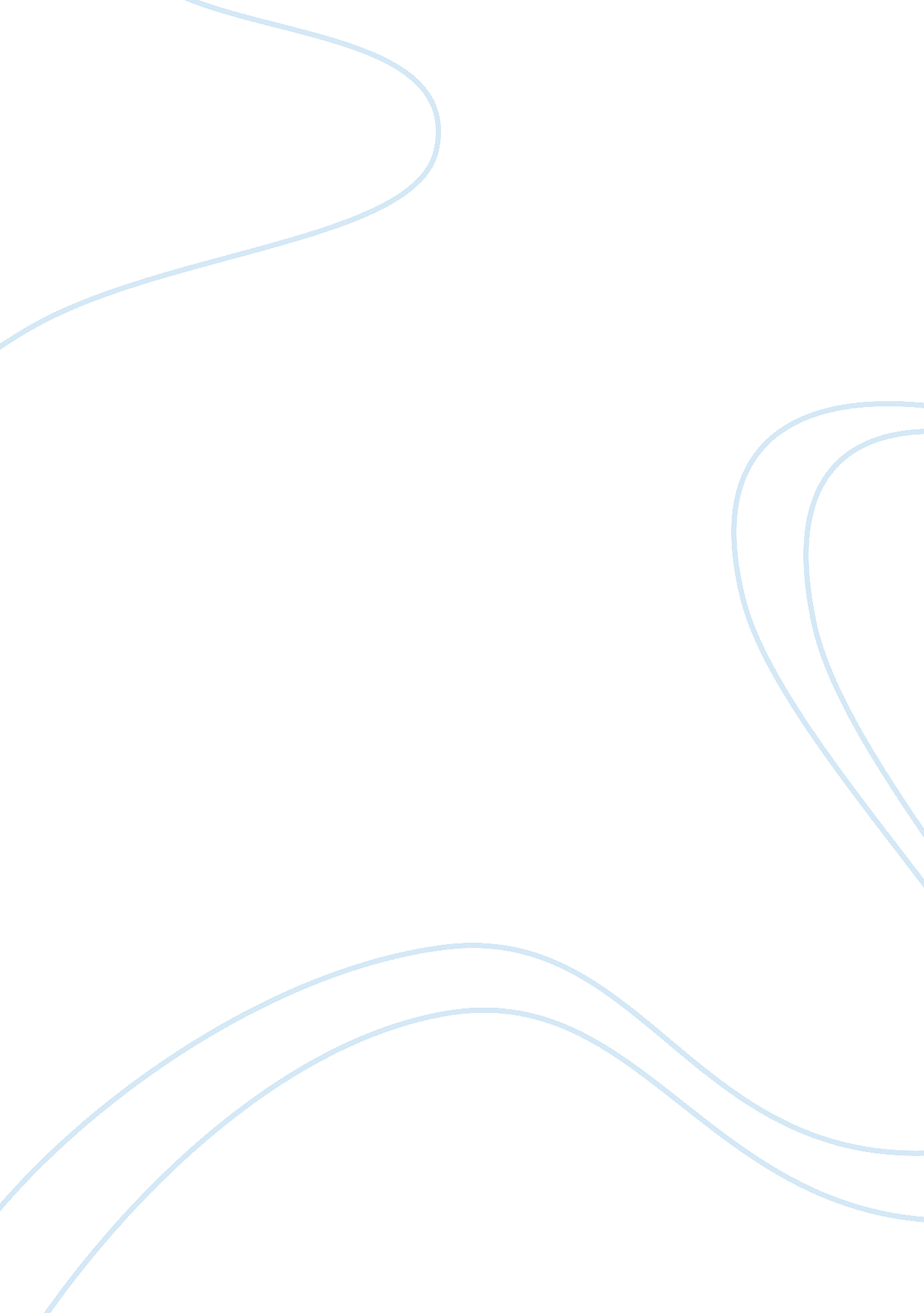 The toyota camry hybrid and the camry sedan essay samplesBusiness, Company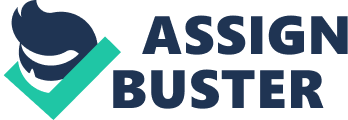 Toyota Motor Corporation is an automobile producer based in Japan. The company has about 338, 875 employees globally as of march 2014 (Toyota Global). Moreover, in the year 2012, Toyota Corporation was the biggest automotive manufacturer in terms of production (OICA correspondents’ survey) where it has produced more than 10 million vehicles per year. In the year 2014, the company was ranked as one of the biggest company in Japan in terms of revenue and market capitalization. For years, Toyota has produced most innovative and best cars in the world. Moreover, the company is a leader in both Camry sedan and Camry hybrid cars. Both the two types of cars upgrade with new features and designs every time it releases. This paper will compare and contrast the difference between Toyota Camry hybrid and Camry sedan cars by using its latest released models as an example. 
The Toyota Camry Hybrid of 2014 consists of a spacious cabin and a refined power-train. Moreover, it runs like a gas-only vehicle that is much worthy honor for a hybrid car. The 2014 models of Camry Hybrid mainly consist of an electric motor and four-cylinder engine that makes it unexpectedly lively for Toyota’s hybrid sedan. The Camry Hybrid has continuously refined variable transmission where its transitions between gas and electric power are undetectable (U. S News). The latest model of Toyota’s Camry Hybrid is powered by the best Hybrid Synergy Drive technology in the world. The Camry Hybrid has a full Hybrid System that enables it to work on both petrol and electric its petrol engine and electric motor that helps to power the car together or individually. In addition, the system merges an influential advanced electric motor and 2. 5L petrol engine that delivers truly vibrant performance while producing considerably lower emissions. Moreover, the 2014 Camry Hybrid car models have a better fuel efficiency as compared to the earlier Hybrid Camry model. In contrast, the Toyota Camry Sedan model comes with better efficiency, performance, comfort and style where the efficiency and performance comes from the advanced engine technology of Toyota. 
The 2015 Toyota Camry has a full makeover resulting in the best Camry manufactured to date. However, the Toyota Camry has borrowed many cues from its most recent Toyota Corolla restyle. The body panel is replaced with the latest designed reshaped parts. In addition, the interior of the Camry car is upgraded with nicer materials and new technology. Moreover, the company has also made some changes to Camry chassis that has made it drive with speed. Furthermore, the latest models of Toyota Camry provide many drive-train choices that include the engine of base four-cylinder, hybrid and a non-compulsory V-6 (The Car Connection). The recent 2015 Camry sedan and Camry hybrid cars of Toyota is resealed in four levels i. e., new XSE spec, XLE, SE and LE. Both the two cars, i. e., Camry sedan and Camry hybrid have the base engine with a carry-over of about 2. 5-liter and four-cylinder that makes about 170 lb-ft of torque and 178 horsepower (Stoklosa). In addition, the two has the only transmission choice which is an automatic. The XLE is a luxury-oriented and the XSE that is a sport-luxury-oriented car of Toyota offers 3. 5-liter V-6 that makes about 268 mighty horsepower. The models that are gas-fed is accompanied with an equally latest Camry Hybrid that the company sells by offering LE, XLE trims and “ sporty” SE. All the three models are geared up by the Toyota’s familiar hybridized CVT setup and 2. 5-liter four-cylinder (Stoklosa). The Toyota Camry cost logbooks service that is up to five capped which is for the duration of initial four years time or 75, 000km. Moreover, the Toyota’s Camry is supported by a 100, 000km/3 year warranty. However, the Camry Hybrid Luxury and Camry Hybrid Luxury offer a battery warranty of eight years (Toyota Motor Corporation Australia Limited). 
Although, some characteristics of the Toyota Camry sedan and Camry hybrid cars are same as discussed above, however, both the two have few differences as well. The Camry sedan LE costs $23, 795 and have standard equipments that include chrome interior trim, a driver’s seat that is an eight-way powered, automatic down/ up front windows and heated outside mirrors. The Camry sedan SE costs around $24, 665 where its special characteristics include a direct monitor of tire-pressure, dashboard display of 4. 2-inch TFT, trunk trim and smoked grille. The Camry XSE costs around $26, 975 and includes leather-wrapped heated seats from front and has suede inserts. Moreover, the Camry XSE has a passenger seal with four-way power, infotainment system of Toyota’s Entune, black painted wheels with 18-inch aluminum and LED running lights. Furthermore, the Camry XSE’s V-6–powered car costs around $32, 195 and includes proximity start and entry, full-LED headlights, a power sunroof, navigation system along with a screen display of seven-inch touch-screen and a wireless cell-phone device charger which is built-in the car. Lastly, the Camry XLE sedan car costs around $26, 975. In addition, the Camry XLE is the subdued version of the XSE sporty; however, it includes almost the same equipments with a chrome wheels of 17-inch. In addition, Camry XLE is also similar to the Camry XSE as it has a V-6–powered XLE that costs around $32, 195 and include features such as Qi setup, sunroof, navigation, proximity key and LED headlamps (Stoklosa). In contrast, the Camry Hybrid LE costs around $27, 615 and consists of standard equipments that include dashboard display of 4. 2-inch TFT and drivers’ seat of an eight-way power. The cost of Camry Hybrid SE costs around $28, 820 and contains a three-spoke steering which is leather-wrapped, audio control and Bluetooth, silver interior trim and seat of “ SofTex” sport fabric. The Camry Hybrid XLE costs around $30, 805 and includes front heated seats that are leather-wrapped, LED running lights, power passenger seats that have a four-way, chrome wheels of 17 inch and a tire-pressure monitor (Stoklosa). 
In a nutshell, if the two cars are compared as a midsize sedan car, the Camry Hybrid of will score more. The technological up gradation by Toyota has made the conventional Camry as one of the most and best selling sedans cars. Both the two Toyota Camry cars, i. e., Hybrid and Sedan have a quiet and comfortable ride, with more appropriate power, plenty of space and many different infotainment and amenities. The Toyota Camry Hybrid and Sedan have best fuel economy and efficiency with ultra low emissions. Thus, both the two cars have no compromise with respect to space, comfort, handling and performance. Moreover, the comparison of both Camry Hybrid and Camry Sedan shows that it would be the best-selling cars of the upcoming years as it drives innovation and technology to its fullest. Works Cited OICA correspondents survey. “ World Motor Vehicle Production”. 2012. Web. 2 November 2014. 
Stoklosa, A. “ 2015 Toyota Camry and Camry Hybrid Pricing: More More, for Not a Whole Lot More”. 4 April 2014. Web. 2 November 2014 
The Car Connection. “ Toyota Camry”. 2014. Web. 2 November 2014. 
Toyota Global. “ Overview”. 2014. Web. 2 November 2014. 
Toyota Motor Corporation Australia Limited. “ Features Overview”. 2014. Web. 2 November 2014. 
U. S News. “ Toyota Camry Hybrid Review”. 13 May 2014. Web. 2 November 2014. 